КОМИТЕТ ПО ДЕЛАМ ТЕРРИТОРИАЛЬНЫХ ОБРАЗОВАНИЙ,ВНУТРЕННЕЙ И ИНФОРМАЦИОННОЙ ПОЛИТИКИВОЛГОГРАДСКОЙ ОБЛАСТИПРИКАЗот 16 июня 2022 г. N 13ОБ УТВЕРЖДЕНИИ ФОРМ ДОКУМЕНТОВ, СВЯЗАННЫХ С ПРОВЕДЕНИЕМКОНКУРСА НА ПРЕДОСТАВЛЕНИЕ СОЦИАЛЬНО ОРИЕНТИРОВАННЫМНЕКОММЕРЧЕСКИМ ОРГАНИЗАЦИЯМ, ОСУЩЕСТВЛЯЮЩИМ ДЕЯТЕЛЬНОСТЬНА ТЕРРИТОРИИ ВОЛГОГРАДСКОЙ ОБЛАСТИ, СУБСИДИЙ НА РЕАЛИЗАЦИЮСОЦИАЛЬНО ЗНАЧИМЫХ ПРОЕКТОВ (ПРОГРАММ) ПО ПРИОРИТЕТНЫМНАПРАВЛЕНИЯМ СОЦИАЛЬНОЙ ПОЛИТИКИ ВОЛГОГРАДСКОЙ ОБЛАСТИВ соответствии с Порядком определения объема и предоставления социально ориентированным некоммерческим организациям, осуществляющим деятельность на территории Волгоградской области, субсидий на реализацию социально значимых проектов (программ) по приоритетным направлениям социальной политики Волгоградской области, утвержденным постановлением Правительства Волгоградской области от 05 марта 2013 г. N 106-п "О порядке определения объема и предоставления субсидий социально ориентированным некоммерческим организациям, осуществляющим деятельность на территории Волгоградской области", приказываю:1. Утратил силу с 22.05.2023. - Приказ комитета по делам территориальных образований, внутренней и информационной политики Волгоградской обл. от 22.05.2023 N 26.2. Признать утратившим силу пункт 1 приказа комитета по делам территориальных образований, внутренней и информационной политики Волгоградской области от 01 июня 2021 г. N 19 "Об утверждении форм документов, связанных с проведением конкурса на предоставление социально ориентированным некоммерческим организациям, осуществляющим деятельность на территории Волгоградской области, субсидий на реализацию социально значимых проектов (программ) по приоритетным направлениям социальной политики Волгоградской области".3. Настоящий приказ вступает в силу с момента подписания и подлежит официальному опубликованию.Временно осуществляющий полномочияпредседателя комитетаВ.А.ГОЛОВИНУтвержденаприказомкомитетапо делам территориальныхобразований, внутренней иинформационной политикиВолгоградской областиот 16 июня 2022 г. N 13ЗАЯВКАНА УЧАСТИЕ В КОНКУРСЕ НА ПРЕДОСТАВЛЕНИЕ СОЦИАЛЬНООРИЕНТИРОВАННЫМ НЕКОММЕРЧЕСКИМ ОРГАНИЗАЦИЯМ, ОСУЩЕСТВЛЯЮЩИМДЕЯТЕЛЬНОСТЬ НА ТЕРРИТОРИИ ВОЛГОГРАДСКОЙ ОБЛАСТИ, СУБСИДИЙНА РЕАЛИЗАЦИЮ СОЦИАЛЬНО ЗНАЧИМЫХ ПРОЕКТОВ (ПРОГРАММ)ПО ПРИОРИТЕТНЫМ НАПРАВЛЕНИЯМ СОЦИАЛЬНОЙ ПОЛИТИКИВОЛГОГРАДСКОЙ ОБЛАСТИУтратила силу с 22.05.2023. - Приказ комитета по делам территориальных образований, внутренней и информационной политики Волгоградской обл. от 22.05.2023 N 26.Утвержденаприказомкомитетапо делам территориальныхобразований, внутренней иинформационной политикиВолгоградской областиот 16 июня 2022 г. N 13ОБЪЯВЛЕНИЕО ПРОВЕДЕНИИ КОНКУРСА НА ПРЕДОСТАВЛЕНИЕ СОЦИАЛЬНООРИЕНТИРОВАННЫМ НЕКОММЕРЧЕСКИМ ОРГАНИЗАЦИЯМ, ОСУЩЕСТВЛЯЮЩИМДЕЯТЕЛЬНОСТЬ НА ТЕРРИТОРИИ ВОЛГОГРАДСКОЙ ОБЛАСТИ, СУБСИДИЙНА РЕАЛИЗАЦИЮ СОЦИАЛЬНО ЗНАЧИМЫХ ПРОЕКТОВ (ПРОГРАММ)ПО ПРИОРИТЕТНЫМ НАПРАВЛЕНИЯМ СОЦИАЛЬНОЙ ПОЛИТИКИВОЛГОГРАДСКОЙ ОБЛАСТИ В 20_ ГОДУУтратило силу с 22.05.2023. - Приказ комитета по делам территориальных образований, внутренней и информационной политики Волгоградской обл. от 22.05.2023 N 26.Утвержденаприказомкомитетапо делам территориальныхобразований, внутреннейи информационной политикиВолгоградской областиот 16 июня 2022 г. N 13ОЦЕНОЧНЫЙ ЛИСТУтратил силу с 22.05.2023. - Приказ комитета по делам территориальных образований, внутренней и информационной политики Волгоградской обл. от 22.05.2023 N 26.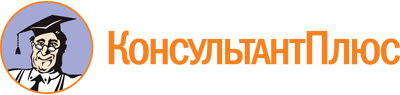 Приказ комитета по делам территориальных образований, внутренней и информационной политики Волгоградской обл. от 16.06.2022 N 13
(ред. от 22.05.2023)
"Об утверждении форм документов, связанных с проведением конкурса на предоставление социально ориентированным некоммерческим организациям, осуществляющим деятельность на территории Волгоградской области, субсидий на реализацию социально значимых проектов (программ) по приоритетным направлениям социальной политики Волгоградской области"Документ предоставлен КонсультантПлюс

www.consultant.ru

Дата сохранения: 02.06.2023
 Список изменяющих документов(в ред. приказа комитета по делам территориальных образований, внутреннейи информационной политики Волгоградской обл. от 22.05.2023 N 26)